                                                                                               Μοσχάτο 23/06/2022                  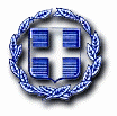 ΕΛΛΗΝΙΚΗ ΔΗΜΟΚΡΑΤΙΑ          		                          αριθμ. πρωτ.  11704                                        ΝΟΜΟΣ  ΑΤΤΙΚΗΣ                                                                           ΔΗΜΟΣ ΜΟΣΧΑΤΟΥ-ΤΑΥΡΟΥΔ/ΝΣΗ ΠΕΡΙΒΑΛΛΟΝΤΟΣ ΚΥΚΛΙΚΗΣ ΟΙΚΟΝΟΜΙΑΣ                                                & ΑΝΑΚΥΚΛΩΣΗΣ Κοραή 36 & Αγ. Γερασίμου, Τ.Κ.183.45                                   Τηλ.: 213-2036205                                                                                                                                                                                                                               FAX: 213-2036228   Πληροφορίες:Μπαλντούνης Κωνσταντίνος  ΠΡΟΣΟΙΚΟΝΟΜΙΚΗ ΕΠΙΤΡΟΠΗ ΔΗΜΟΥ ΜΟΣΧΑΤΟΥ ΤΑΥΡΟΥΕΙΣΗΓΗΤΙΚΟΘΕΜΑ:« Σύναψη  Σύμβασης Συνεργασίας με αντικείμενο την περισυλλογή των βρώσιμων ελαίων»Από το Τοπικό Σχέδιο Διαχείρισης Αποβλήτων, προκύπτει  υποχρέωση στον Δήμο μας για την δημιουργία υποδομής στο αντικείμενο της χωριστής Περισυλλογής Βρώσιμων λιπών και ελαίων.Με την υποβληθείσα σύμβαση, υλοποιείται η ανωτέρω στόχευση .Αντικείμενο της σύμβασης συνεργασίας μεταξύ του Δήμου Μοσχάτου Ταύρου και της εταιρείας FARGECO HELLAS Ε.Π.Ε. είναι,  η παραλαβή και μεταφορά των Βρώσιμων Λιπών & Ελαίων από την Περιφέρεια της αρμοδιότητας του Δήμου χωρίς οιανδήποτε επιβάρυνση του Δήμου, με μέσα και έξοδα της συμβαλλόμενης εταιρίας.Τα Απόβλητα βρώσιμα λίπη και έλαια με βάση την Απόφαση ΕΚ/2014/955 με κωδικό ΕΚΑ 20 01 25 παρέχουν ένα σημαντικό ποσοστό των αστικών απορριμμάτων.Η ισχύουσα νομοθεσία Εθνική (Ν. 4042/12) και Κοινοτική (ΕΚ/2008/98) υποχρεώνει την χωριστή συλλογή και διαχείριση των βρώσιμων λιπών και ελαίων. Σκοπός της εν λόγω σύμβασης  συνεργασίας,  η επίτευξη των στόχων στο πλαίσιο μείωσης των αποβλήτων και βέλτιστης διαχείρισης αυτών.Τα συλλεγόμενα λίπη και έλαια θα χρησιμοποιηθούν για την παραγωγή Βιοντίζελ.Η υλοποίηση της σύμβασης θα γίνει με τους όρους και προϋποθέσεις που αναφέρονται στο επισυναπτόμενο σχέδιο σύμβασης.Παρακαλούμε, όπως λάβετε Απόφαση έγκρισης του υποβληθέντος σχεδίου Σύμβασης Συνεργασίας.Ο ΑΝΑΠΛΗΡΩΤΗΣΔΙΕΥΘΥΝΤΗΣΜΠΑΛΝΤΟΥΝΗΣ ΚΩΝΣΤΑΝΤΙΝΟΣΤΕ13 ΓΕΩΠΟΝΩΝΣυνημμένα: Σχέδιο Σύμβασης Συνεργασίας